特定非営利活動法人山村塾　入会申込書申込日　　　　　年　　　　　月　　　　　日１．会員種別の選択　ご希望の会員種別に○印をご記入ください。２．活動コースの選択（任意）　　ご希望のコースに○印をご記入ください。※活動コースの加入は任意です。また、活動コースのみのご加入はできません。活動コースご希望の方は正会員または賛助会員とあわせてのご加入をお願いします。３．会員情報の記入４．お申込み方法この「入会申込書」をFAX、Eメールまたは郵便で山村塾事務局までお送りください。入会申込書のワードデータが必要な方は事務局までメール下さい。（info@sansonjuku.com）５．会費のお支払い　　　会費は事務局へお持ちいただくか、下記までお振込み願います。郵便振替口座：（加入者）特定非営利活動法人山村塾（口座番号）01790-3-169398ゆうちょ銀行　店名：一七九（店番：179）　当座　0169398山村塾事務局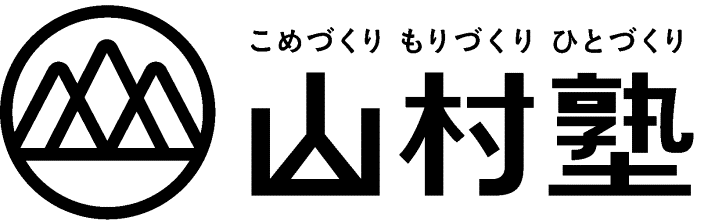 〒834-1222福岡県八女市黒木町笠原9836-1えがおの森内TEL・FAX 0943-42-4300E-mail info@sansonjuku.com家族会員登録用紙（「稲作・山林」「稲作」「山林」コース用）稲作・山林コース、稲作コース、山林コースは家族会員の登録が出来ます。行事に参加されるご家族を以下にご記入ください。　※家族会員とは行事に参加される方で、代表者の同居家族または第1親等（親、子）です。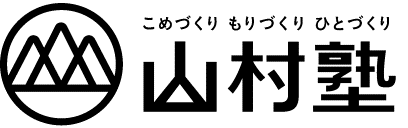 会員種別会員種別年会費〇印記入正会員（総会で議決権あり）個人5,000円正会員（総会で議決権あり）団体10,000円賛助会員（総会で議決権なし）個人5,000円賛助会員（総会で議決権なし）団体10,000円活動コース種別年会費〇印記入稲作・山林コース51,000円稲作コース40,000円山林コース12,000円古里コース4,000円お名前（代表者）※団体の場合は団体名（フリガナ　　　　　　　　　　　　　　　　　　　　　　　　　　　　）※稲作・山林、稲作、山林コースにご入会の方は、家族会員（裏面）もご記入ください（フリガナ　　　　　　　　　　　　　　　　　　　　　　　　　　　　）※稲作・山林、稲作、山林コースにご入会の方は、家族会員（裏面）もご記入ください住所〒〒TEL/FAXTEL　　　　　　　　　　　　　　　　　FAXTEL　　　　　　　　　　　　　　　　　FAXEメールアドレス山村塾メーリングリストへの参加（　する　しない　している　）事務局使用欄名簿入力ML登録フリガナ代表者との続柄氏名フリガナ代表者との続柄氏名フリガナ代表者との続柄氏名フリガナ代表者との続柄氏名フリガナ代表者との続柄氏名フリガナ代表者との続柄氏名